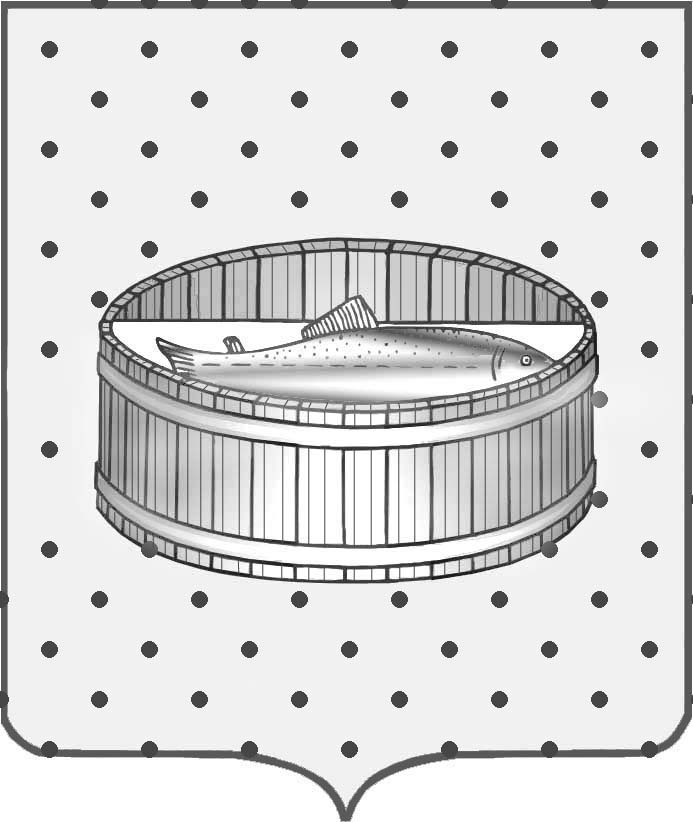 Ленинградская область                           Лужский муниципальный район Совет депутатов Лужского городского поселениятретьего созываРЕШЕНИЕ                                                               25 ноября 2014 года    № 20                                                                          О внесении изменений в решение Совета депутатов от 27.11.2013 № 341                  «Об утверждении Плана (Программы) приватизации муниципального имущества, находящегося в собственности Лужского городского поселения, на 2014 год»Заслушав информацию председателя комитета управления муниципального имущества администрации Лужского муниципального района С.В. Лысаковой, о внесении изменений в решение Совета депутатов   от  27 ноября   . № 341 «Об утверждении Плана (Программы) приватизации муниципального имущества, находящегося в собственности Лужского городского поселения, на 2014 год»,  Совет депутатов Лужского городского поселения РЕШИЛ:Внести в приложение к решению Совета депутатов  от 27.11.2013г. № 341 земельный участок с кадастровым номером 47:29:0104006:507,  расположенный по адресу: Ленинградская область, г. Луга,                               пр. Комсомольский, д. 17.Настоящее решение вступает в силу со дня его опубликования в газете «Лужская правда».Контроль за исполнением решения возложить на главу администрации Лужского муниципального района Ленинградской области О.М. Малащенко.Глава Лужского городского поселения,исполняющий полномочия председателя Совета депутатов	                                                                           В.Н. Степанов Разослано: КУМИ – 2, прокуратура